1.4.20                              LO: Representing tenths on a number line.Go to the White Rose Maths website: https://whiterosemaths.com/homelearning/year-4/Click on Year 4 Lesson 4 – Tenths on a number line.Watch the video lesson to explain how to recognise tenths on a number line.Work through the following questions (see separate document for full size resource sheet):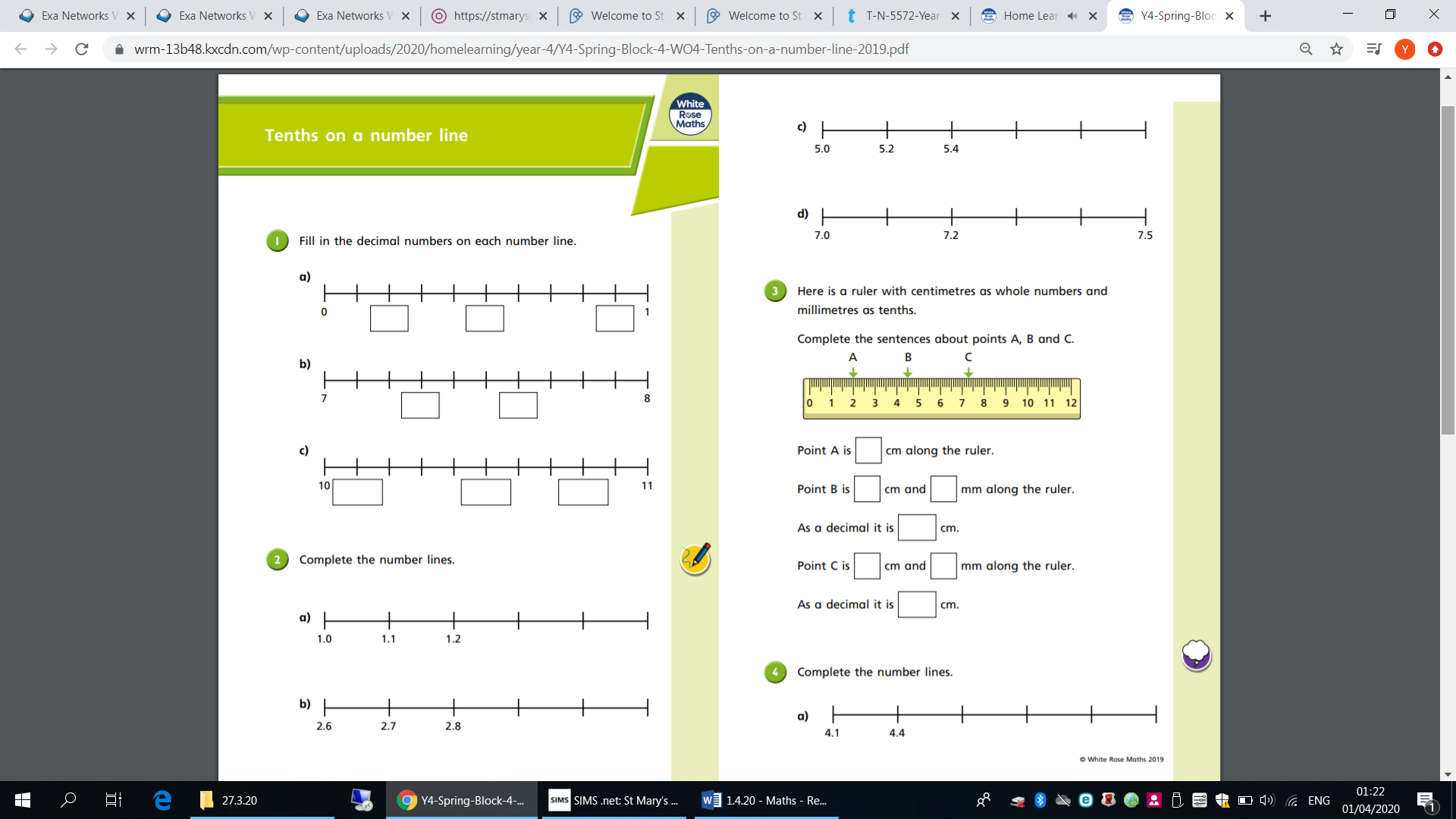 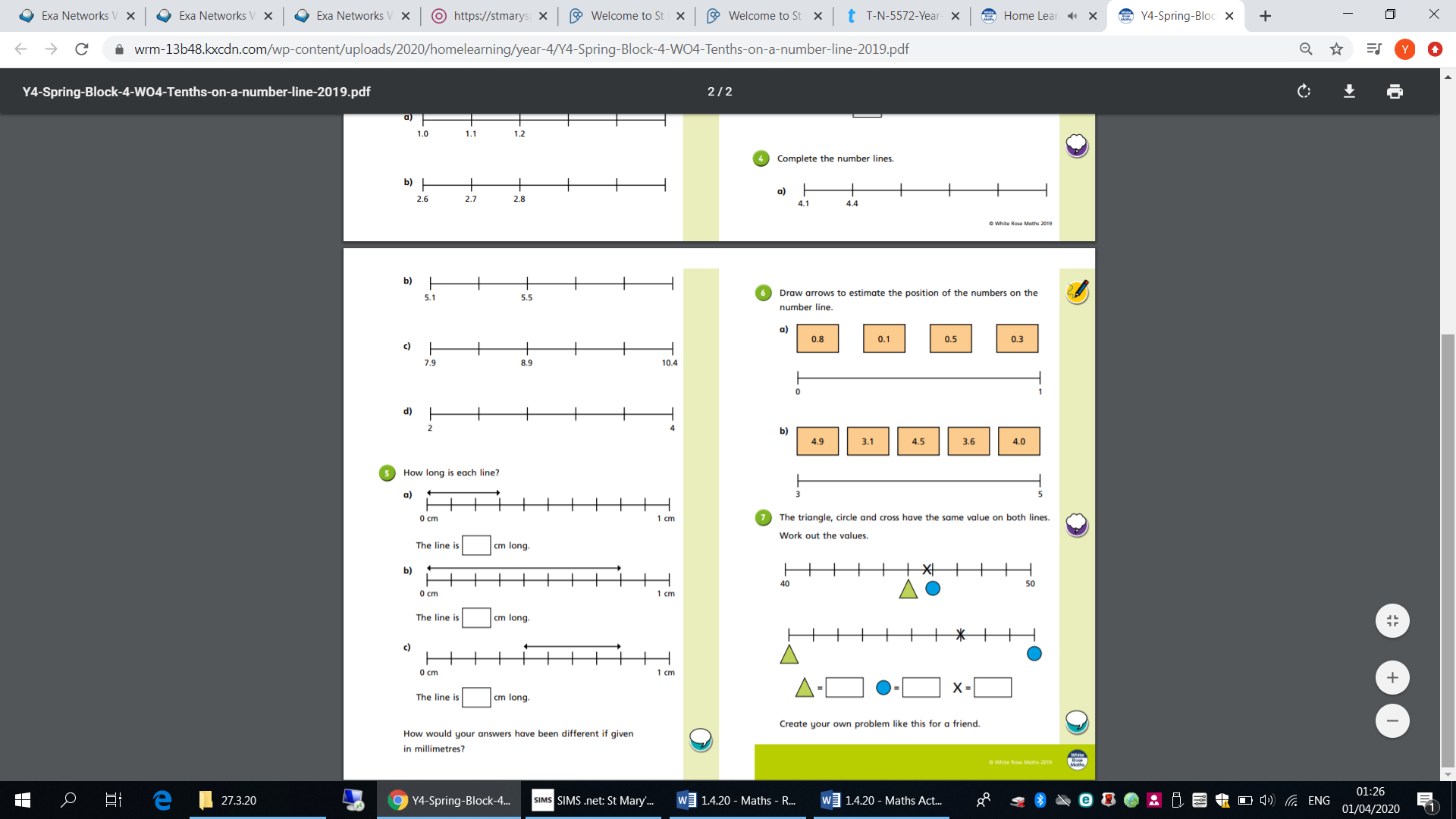 